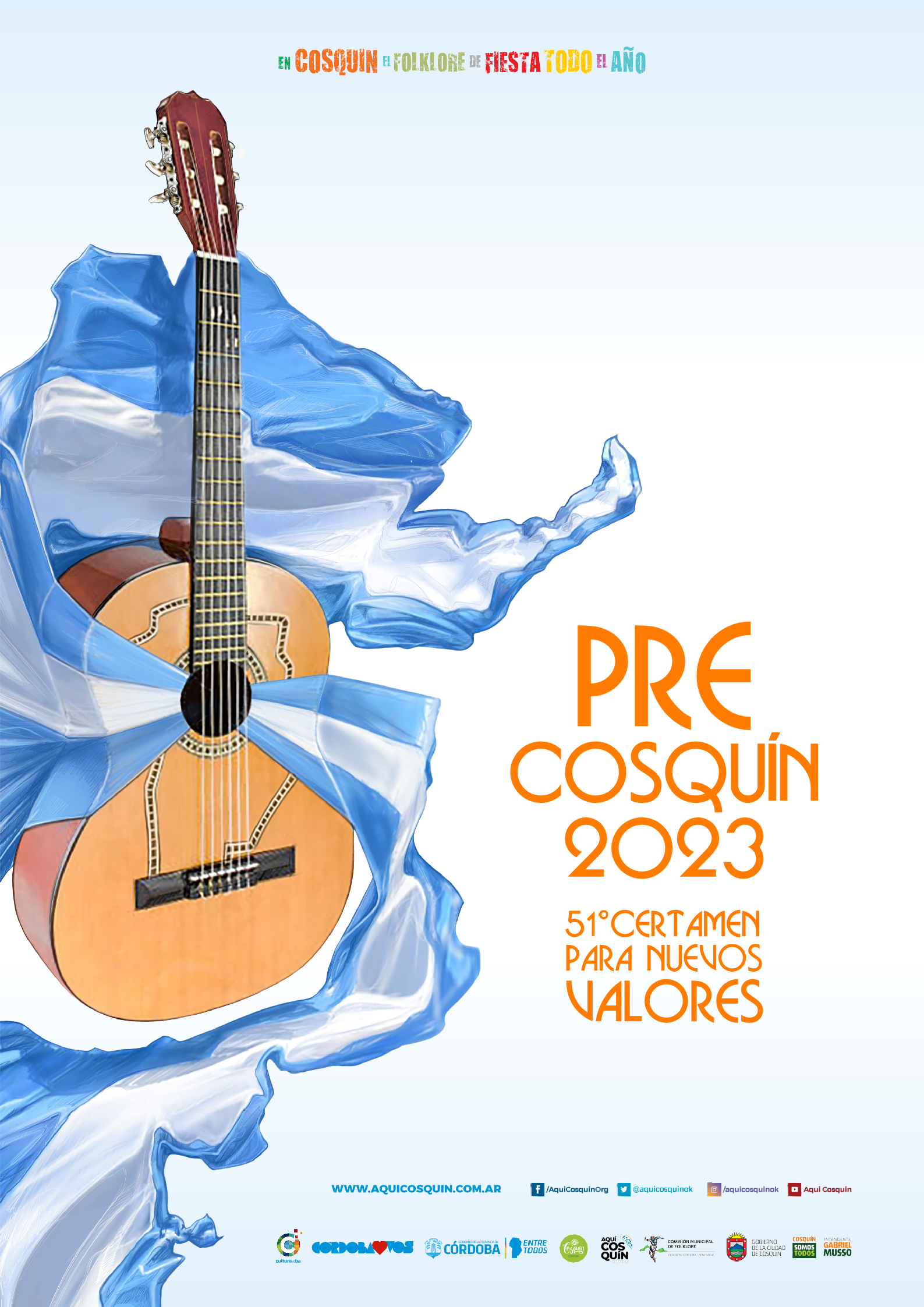 REGLAMENTOVigente a partir del 1 de Junio de 2022Del 26 al 29 de Diciembre de 2022y del 3 al 18 de Enero de 2023Reglamento del 51° Certamen para Nuevos Valores Pre Cosquín 2023	Pag. 2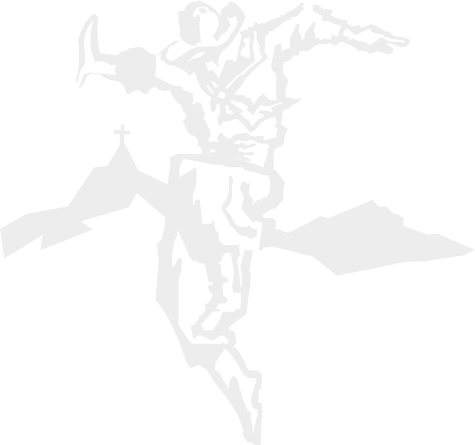 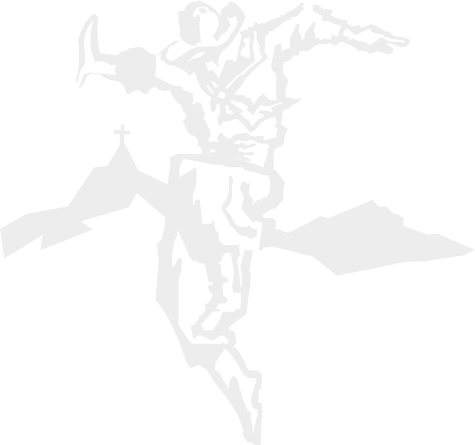 REGLAMENTO PRE COSQUÍN 2023Vigente a partir del 1 de Junio de 2022OBJETIVOSEl CERTAMEN PARA NUEVOS VALORES PRE COSQUIN, busca reconocer el talento de artistas de todo el país que presenten propuestas de raíz folklórica en música y danza, dándoles la posibilidad de llegar al Festival Nacional de Folklore de Cosquín.En las distintas instancias del certamen, tanto los organizadores de las SEDES como los participantes deberán regirse por las pautas que fija este reglamento, que será el punto de referencia ineludible en toda circunstancia. En caso de controversia frente a su interpretación, “La Comisión Municipal de Folklore de Cosquín”, resolverá (cada caso) de forma inapelable.DE LOS PARTICIPANTESPodrán participar del CERTAMEN PARA NUEVOS VALORES PRE COSQUÍN, todas aquellas personas mayores de 16 (dieciséis) años que no hubieren sido ganadores del certamen, en el mismo rubro, en ediciones anteriores, excepto rubro CONJUNTO DE BAILE FOLKLÓRICO de acuerdo a lo establecido en el art. 25 inc.a.El participante que se inscriba en algún rubro con género autopercibido NO PODRA inscribirse en otro rubro con un género distinto en la misma sede.LOS PARTICIPANTES COMPETIRÁN EN LOS SIGUIENTES RUBROS:SOLISTA VOCALDÚO VOCALCONJUNTO VOCALSOLISTA INSTRUMENTALCONJUNTO INSTRUMENTALSOLISTA DE MALAMBOCONJUNTO DE MALAMBOPAREJA DE BAILE TRADICIONALPAREJA DE BAILE ESTILIZADACONJUNTO DE BAILE FOLKLORICOTEMA INEDITOFUERA DE CERTAMEN PRE COSQUÍNMEJOR COREÓGRAFO (ver indicaciones aparte – Art. 39)MEJOR PARTICIPANTE EN MÚSICA (ver indicaciones aparte – Art. 39)MEJOR PARTICIPANTE EN DANZA (ver indicaciones aparte – Art. 39)MEJOR PUESTA EN ESCENA (ver indicaciones aparte – Art. 39)No podrán participar del PRE COSQUÍN: a Los Ganadores de ediciones anteriores del CERTAMEN PRE COSQUÍN en el mismo rubro; a excepción del Rubro CONJUNTO DE BAILE FOLKLÓRICO, que una vez cumplidos los 5 años de haber sido Ganadores, puede volver a presentarse, pero con cuadros diferentes en su totalidad. b Los Jurados de cualquier instancia del Certamen y sus familiares directos. c Los Representantes Institucionales y/u organizadores a cargo de las sedes. d Los participantes en cualquiera de los rubros menores de dieciséis (16) años.Se consideran mayores y autorizados a participar a aquellos que cumplieran dicha edad antes de la fecha de realización del preselectivo de la SEDE. e Los miembros de la Comisión de Folklore y/o quienes tengan relación contractual con ellos o con miembros del jurado.Reglamento del 51° Certamen para Nuevos Valores Pre Cosquín 2023	Pag. 7DEL CONCURSO EN RUBROS VOCALES E INSTRUMENTALESTodos los participantes, interpretarán dos (2) obras folklóricas y/o populares argentinas o de otros países con los que compartimos la raíz folklórica, tanto en la SEDE como en Cosquín, ya inscriptos, por medio del listado de 6 temas (sin modificaciones).En el CERTAMEN, los participantes deberán presentar en el momento de su inscripción, seis (6) temas, siendo obligatorio informar en forma correcta titulo, ritmo y la autoría de los mismos, de los cuales se interpretarán dos (2), uno (1) elegido por el participante y otro que será elegido por el Jurado antes del comienzo de la primera ronda. En caso de pasar a la final, el participante elegirá un (1) tema, el cual deberá ser DISTINTO a los ya interpretados. El jurado en Cosquín no necesariamente tendrá en cuenta el orden de los temas interpretados en la Sede.RUBROS MÚSICASOLISTA VOCAL: Podrán participar de este rubro, LOS SOLISTAS VOCALES EN FOLKLORE, TANGO Y MUSICA POPULAR ARGENTINA. Podrán tener o no acompañamiento musical, con la cantidad de músicos que estimen conveniente, que serán los mismos con quienes se presentarán en Cosquín.NO SE PERMITIRÁ pista o música grabada en ningún caso, ni acompañamiento coral. El tiempo máximo de duración de cada tema será de cinco minutos. Se permitirá dentro del rubro Coplas, Baguala y Vidala.CRITERIOS DE EVALUACION:Técnica Vocal (Afinación, Adecuación timbrica, Respiración, Vibrato, etc.)Interpretación (Fraseo y sentido del texto (dinámica), Planos sonoros, Matices, Dicción, etc.)Recursos (Melódico, Estilístico, Tratamiento rítmico, etc.)Color (Característica natural, Personalidad en la voz, etc.)EN CASO DE FUERZA MAYOR PODRAN REALIZAR HASTA UN CAMBIO/SUPLENCIA DE UN MÚSICO CON SU DEBIDA JUSTIFICACIÓN (NOTA POR ESCRITO Y CERTIFICACION DEL MOTIVO DE LA BAJA)DÚO VOCAL: Podrán participar de este rubro, dos (2) personas con todas aquellas propuestas elaboradas en arreglos a DOS VOCES EN FOLKLORE, TANGO Y MUSICA POPULARARGENTINA. Podrán tener o no acompañamiento musical, con la cantidad de músicos que estimen conveniente, que serán los mismos con quienes se presentaran en Cosquín. NO SE PERMITIRÁ pista o música grabada en ningún caso, ni acompañamiento coral, salvo el propio del dúo. El tiempo máximo de duración de cada tema será de cinco minutos.CRITERIOS DE EVALUACIÓN:Técnica Vocal (Afinación, Adecuación timbrica, Respiración, Vibrato, etc.)Interpretación (Fraseo y sentido del texto (dinámica), Planos sonoros, Matices, Dicción, ensamble, estilo interpretativo, etc.)Color (Característica natural, Personalidad en las voces, etc.)Arreglos (Creatividad, Complejidad, Tratamiento melódico, armónico y rítmico, Recursos estilísticos, etc.)Reglamento del 51° Certamen para Nuevos Valores Pre Cosquín 2023	Pag. 830 3132EN CASO DE FUERZA MAYOR PODRAN REALIZAR HASTA UN CAMBIO/SUPLENCIA DE UN MUSICO (NO INTEGRANTE DEL DUO) CON SU DEBIDA JUSTIFICACION (NOTA POR ESCRITO Y CERTIFICACION DEL MOTIVO DE LA BAJA)CONJUNTO VOCAL: Podrán participar de este rubro, todas aquellas propuestas elaboradas sobre arreglos vocales a TRES o MÁS VOCES EN FOLKLORE, TANGO Y MUSICA POPULARARGENTINA. La cantidad máxima de integrantes será de ocho (8) personas y podrán tener o no acompañamiento instrumental. Serán los mismos con quienes se presentarán en Cosquín.NO SE PERMITIRÁ pista o música grabada en ningún caso. El tiempo máximo de duración de cada tema será de cinco minutos.CRITERIOS DE EVALUACIÓN:Técnica Vocal (Afinación, técnica de canto, Adecuación timbrica, Respiración, Vibrato, etc.)Interpretación (Fraseo y sentido del texto (dinámica), Planos sonoros, Matices, Dicción, ensamble, estilo interpretativo, intensidad, etc.)Tímbrica (Particularidad de la combinación, Característica de cada voz en el conjunto, etc.)Arreglos (Creatividad, Complejidad, Tratamiento melódico, armónico y rítmico, Recursos estilísticos, contrapunto, correspondencia, etc.)EN CASO DE FUERZA MAYOR PODRÁN REALIZAR HASTA UN CAMBIO/SUPLENCIA, DE UN MUSICO, CON SU DEBIDA JUSTIFICACION (NOTA POR ESCRITO Y CERTIFICACION DEL MOTIVO LA BAJA)SOLISTA INSTRUMENTAL: Podrán participar de este rubro, todas aquellas personas que, con un mismo y único instrumento, presente arreglos musicales de temas PURAMENTE INSTRUMENTALES EN FOLKLORE, TANGO Y MUSICA POPULAR ARGENTINA, sin coros de voces, ni acompañamiento, ni pista de música grabada. En el caso de presentarse con un instrumento MELÓDICO excepcionalmente podrá ser acompañado de un (1) instrumento ARMÓNICO. NO SE PERMITIRÁ pista o música grabada en ningún caso. El tiempo máximo de duración de cada tema será de cinco minutos.CRITERIOS DE EVALUACIÓN:Técnica (Instrumental, Afinación, Precisión, Rítmica, etc.)Repertorio (Complejidad, Lenguaje genérico, etc.)Interpretación (Fraseo, Dinámica, Expresión, etc.)Arreglos (Creatividad, Tratamiento melódico, Trabajo textural, etc.)CONJUNTO INSTRUMENTAL: Podrán participar de este rubro, todos aquellos grupos que presenten temas PURAMENTE INSTRUMENTALES EN FOLKLORE, TANGO Y MUSICA POPULARARGENTINA, con arreglos musicales, sin coro de voces. La cantidad máxima de integrantes en el conjunto será de diez (10) personas. NO SE PERMITIRÁ pista o música grabada en ningún caso. El tiempo máximo de duración de cada tema será de cinco minutos.CRITERIOS DE EVALUACIÓN:Técnica Instrumental (Afinación, Precisión, Rítmica, Combinación instrumental, etc.)Repertorio (Complejidad, Lenguaje genérico, etc.)Interpretación (Rítmica, Dinámica, Expresión, ensamble, planos sonoros, etc.)Arreglos (Creatividad, Trabajo armónico, Tratamiento melódico, Trabajo textural, etc.)Reglamento del 51° Certamen para Nuevos Valores Pre Cosquín 2023	Pag. 9EN CASO DE FUERZA MAYOR PODRAN REALIZAR HASTA UN CAMBIO/SUPLENCIA SI EL CONJUNTO SUPERA LOS CINCO (5) INTEGRANTES CON SU DEBIDA JUSTIFICACION (NOTA POR ESCRITO Y CERTIFICACION DE LA BAJA)TEMA INÉDITO: Podrán participar en esta categoría, toda aquella creación musical y literaria con base folklórica y/o popular argentina, que no haya sido editada ni difundida en forma grabada o por cualquier otro medio (plataforma digital, demo, web, redes sociales), en el circuito comercial nacional. Si bien lo que se evalúa es la letra y la música de la obra, se recomienda atender especialmente la calidad de interpretación de la misma. El tema inédito a presentar, deberá ser entregada en sobre cerrado a la organización, conteniendo: Partitura en hoja pentagramada impresa y Letra, ambas por triplicado, escritas en forma clara y legible, autorización por escrito del Autor de la letra y de la música. (No se permitirá pista o música grabada en ningún caso.) El tiempo máximo de duración del tema será de cinco minutos y podrán presentarse hasta tres temas por participante.CRITERIOS DE EVALUACIÓN:Propuesta (Producción, Arreglo, etc.)Música (Forma musical, Estructura armónica, Desarrollo melódico, Lenguaje genérico, etc.)Métrica (Rima, Poética, Eje temático, Regionalismo, etc.)EN CASO DE FUERZA MAYOR PODRAN REALIZAR HASTA UN CAMBIO/SUPLENCIA DE UN MÚSICO CON SU DEBIDA JUSTIFICACIÓN (NOTA POR ESCRITO Y CERTIFICACION DE LA BAJA).RUBROS DE DANZASOLISTA DE MALAMBO: En este rubro participarán solistas del género masculino. El malambista seleccionará un estilo (Norteño o Sureño) con una duración mínima de dos (2) minutos y máximo de cuatro (4) minutos, siendo el tiempo cronometrado a partir del primer movimiento de talón, punta o planta. El acompañamiento musical será de hasta CUATRO (4) músicos en vivo que vestirán ATUENDO ACORDE al estilo elegido. Los instrumentos deberán ser tradicionales y propios del estilo presentado. De existir requerimiento del jurado para una segunda pasada se realizará UN CONTRAPUNTO entre los participantes, que podrán presentarse con sus respectivos acompañantes musicales. El mismo consistirá en la presentación de UNA mudanza (con un mínimo de cuatro compases y un máximo de ocho) más el repique; por supuesto con su correspondiente devolución y CIERRE de dos compases. El participante deberá tener preparado TRES (3) pasadas diferentes. DEBERÁN REALIZAR EL MISMO ESTILO TANTO EN PRESELECTIVO, RONDA Y FINAL, De existir paridad entre los malambistas se realizará CONTRAPUNTO CON OBSTÁCULO para el que deberán tener preparada diferentes pasadas. Criterios de evaluación:Estilo (Mudanzas, atuendo, reciprocidad, etc.)Rutina coreográﬁca/Estructura (inicio, desarrollo, remate)Interpretación (Técnica/calidad del movimiento, Postura, Justeza rítmica, etc.)Acompañamiento musicalNO SE PODRÁ UTILIZAR ESCENOGRAFÍA NI VIDEO AUDIOVISUAL (SOLO UNA IMAGEN COMO MARCO POSTAL EN PATALLA).EN CASO DE FUERZA MAYOR PODRÁN REALIZAR HASTA UN CAMBIO/SUPLENCIA DE UN MÚSICO CON SU DEBIDA JUSTIFICACIÓN (NOTA POR ESCRITO Y CERTIFICACION DE LA BAJA).Reglamento del 51° Certamen para Nuevos Valores Pre Cosquín 2023	Pag. 10CONJUNTO DE MALAMBO: En este rubro la cantidad mínima de malambistas será de cuatro (4) y la máxima de ocho (8). Los participantes seleccionaran un estilo (Sureño o Norteño).El tiempo mínimo será de tres (3) minutos y el máximo de cuatro (4) minutos, el que será cronometrado a partir del primer movimiento de talón, punta o planta. El acompañamiento musical será de hasta CUATRO (4) músicos en vivo que vestirán ATUENDO ACORDE al estilo que se presente. (No se permitirá pista o música grabada en ningún caso). De existir requerimiento del jurado para una segunda pasada, se realizará UN CONTRAPUNTO entre los participantes, que podrán contar con sus respectivos acompañantes musicales y realizarán un desarrollo coreográfico con tiempo de duración máximo de un minuto quince segundos (1’15’’). Deberán tener preparadas TRES pasadas diferentes.Criterios de evaluación:Estilo (Mudanzas, atuendo, reciprocidad, etc.)Estructura de la Rutina (inicio, desarrollo, remate)Interpretación (Técnica/calidad del movimiento, Postura, Justeza rítmica, sincronización, coordinación, etc.)Creatividad (realización artistica, manejo de espacio, combinaciones, coreografía, etc.) Acompañamiento musical.NO SE PODRA UTILIZAR ESCENOGRAFIA NI VIDEO AUDIOVISUAL (SOLO UNA IMAGEN COMO MARCO POSTAL EN PATALLA).EN CASO DE FUERZA MAYOR PODRAN REALIZAR HASTA UN CAMBIO/SUPLENCIA DE UN MÚSICO Y DE UN MALAMBISTA LESIONADO CON SU DEBIDA JUSTIFICACION (NOTA POR ESCRITO Y CERTIFICACION DE LA BAJA, IDEM PARA LA ALTA CON SU DEBIDA DOCUMENTACION).PAREJA DE BAILE TRADICIONAL: En este rubro se deberá presentar UNA (1) PAREJA, la cual deberá estar conformada por personas de género mixto, (femenino -masculino autopercibido) que represente DANZAS que pertenezcan al repertorio Folklórico (tradicional, popular y regional), donde están contemplados el tango, la milonga y el vals, etc. Las coreografías y los estilos se corresponderán con las formas tradicionales documentadas, y tanto el atuendo como la música serán concordantes con las versiones elegidas. En el caso del tango y la milonga, se podrán interpretar estilos antiguos y de salón o de piso, con las observaciones expuestas. La música puede estar grabada o a cargo de hasta CUATRO (4) músicos en vivo siendo los mismos los encargados de interpretar las dos danzas de ronda de calificación y final (no se podrá cambiar de músico salvo sea entregada nota con justificación previa), en este caso los instrumentos, el canto y los arreglos deberán ser tradicionales. El tiempo total de presentación será de un máximo de CINCO (5) minutos.Para la clasificación tanto en Cosquín como en las Sedes, se realizarán DOS DANZAS completas, en caso de pasar a la final se presentará una TERCERA DANZA distinta a las ya interpretadas, debiendo las TRES DANZAS ser las mismas con las que clasificaron en su respectiva SEDE. De existir requerimiento del jurado EN LA FINAL, para una nueva pasada, deberán interpretar UNA de las DOS DANZAS PRESENTADAS EN LA CLASIFICACIÓN. Los participantes, tendrán dos presentaciones en horarios distintos en la misma noche, para cambio de vestuario si las danzas lo requiriesen.Reglamento del 51° Certamen para Nuevos Valores Pre Cosquín 2023	Pag. 11Criterios de evaluación:Estilo/coreografíaInterpretación (Técnica de baile, Comunicación, correspondencia, Trabajo expresivo, Musicalidad corporal, Justeza rítmica, Etc.)AtuendoMusicalizaciónNO SE PODRA UTILIZAR ESCENOGRAFIA NI VIDEO AUDIOVISUAL (SOLO UNA IMAGEN COMO MARCO POSTAL EN PATALLA). EL USO DE UTILERIA DEBERA SIN EXCEPCION SER INGRESADO Y RETIRADO POR LOS MISMOS PARTICIPANTES, EN EL TIEMPO DE SU PRESENTACION.EN CASO DE FUERZA MAYOR PODRAN REALIZAR HASTA UN CAMBIO/SUPLENCIA DE UN MÚSICO CON SU DEBIDA JUSTIFICACIÓN (NOTA POR ESCRITO Y CERTIFICACION DE LA BAJA).PAREJA DE BAILE ESTILIZADO: En este rubro se deberá presentar UNA (1) PAREJA conformada por personas sin distinción de géneros, que interpretara RECREACIONES COREOGRAFICAS basadas en el repertorio de danzas folklóricas (tradicionales, populares y regionales) donde están contemplados el tango, la milonga y vals, etc. Para la representación pueden utilizarse otros recursos técnicos, de danza y/o escénicos, así como vestuario y música, los que estarán en relación con la propuesta. La música debe ser grabada. El tiempo total de presentación será de un máximo de CINCO (5) minutos. Para la clasificación en la ronda, se realizarán DOS DANZAS completas, en caso de pasar a la final se presentará una TERCERA DANZA distinta a las ya interpretadas, debiendo las TRES DANZAS ser las mismas con las que clasificaron en su respectiva SEDE.De existir requerimiento del jurado EN LA FINAL, para una nueva pasada, deberán interpretar UNA de las DOS DANZAS PRESENTADAS EN LA CLASIFICACIÓN.Los participantes, tendrán dos (2) presentaciones en horarios distintos en la misma noche, para cambio de vestuario si las danzas lo requiriesen.Criterios de evaluación:Composición (Diseño, realización, coreografía, atuendo y/o vestuario, etc.)Estilo (Vinculación, Desarrollo estilístico)Interpretación (Técnica de baile, Comunicación/correspondencia, Trabajo expresivo Justeza rítmica, Sincronía y/o coordinación, Musicalidad corporal)MusicalizaciónNO SE PODRA UTILIZAR ESCENOGRAFIA NI VIDEO AUDIOVISUAL (SOLO UNA IMAGEN COMO MARCO POSTAL EN PATALLA). EL USO DE UTILERIA DEBERA SIN EXCEPCION SER INGRESADO Y RETIRADO POR LOS MISMOS PARTICIPANTES, EN EL TIEMPO DE SU PRESENTACION.CONJUNTO DE BAILE FOLKLÓRICO: En este rubro se realizará una puesta de carácter artistico asociada a un hecho folklórico, al repertorio y discurso corporal regional, de cuyo enunciado emerja con claridad la primacía del ejercicio de la danza. Esta podrá ser en cualquiera de sus modalidades tradicional o estilizada, o la combinación de ambas. Se podrán utilizar elementos plásticos y sonoros, vestuario y maquillaje afines con la concepción escénica total.Estilísticamente la aplicación de las técnicas de las diferentes disciplinas artisticas tendrá que estar directamente relacionadas con la esencia del mensaje propuesto.La selección del repertorio de la obra que se presente, podrá no estar asociada a la sede que representa.Reglamento del 51° Certamen para Nuevos Valores Pre Cosquín 2023	Pag. 12Deberán entregar documentación de la obra a presentar en el momento que realicen la inscripción. El ganador de este rubro tendrá la oportunidad de realizar la apertura de una noche del Festival Mayor, presentando una coreografía del Himno a Cosquín.La duración de la presentación en la ronda tendrá un mínimo de ocho (8) minutos y un máximo de diez (10) minutos.Los integrantes del cuerpo de baile deberán tener una cantidad MÍNIMA de dieciséis (16) personas, no necesariamente conformados en pareja, siendo la cantidad MÁXIMA de treinta y seis (36) personas.La música será de libre elección en la ronda, debiendo articularse con la temática y con la/s forma/s coreográfica/s adoptadas, valiéndose además de sonidos, efectos especiales si fueran necesarios para la concreción de la puesta. En caso de la participación de músicos y/o relatores en vivo, si bien son integrantes del grupo no se incluyen en los cupos mencionados para los bailarines, y deberán ser como máximo 4 (CUATRO) personas.El vestuario, el maquillaje y accesorios son datos reveladores de los personajes y de la situación dramática por lo que guardarán estrecha relación con la puesta.La UTILERÍA DEBERÁ LIMITARSE A ELEMENTOS básicos e indispensables para ambientar situaciones QUE OTORGUEN SIGNIFICACIÓN/SENTIDO A LA OBRA. Se deberán evitar aquellas que entorpezcan la dinámica y desarrollo del Certamen, permitiéndose ELEMENTOS U OBJETOS que ingrese a la puesta con los bailarines y salga con los mismos dentro del tiempo estipulados (8 A 10 MINUTOS). Podrán usar solo como marco postal la pantalla, NO PERMITIENDOSE UN AUDIOVISUAL. Es importante comprender que deja de tener vigencia la ESCENOGRAFÍA, alentándose la práctica del DISCURSO CORPORAL COMO MEDIO DE RELEVANCIA EXPRESIVA PRINCIPAL en la obra.Queda terminantemente prohibido utilizar fuego y/o elementos que puedan considerarse peligrosos tanto para: los participantes, el desarrollo de la escena, como para los bienes de la Comisión.El conjunto de baile folklórico ganador de cada SEDE, deberá presentar en Cosquín, en la ronda clasificatoria y final, UNA PROPUESTA de raíz folklórica en música y danza, dándoles la posibilidad de llegar con su arte al Festival Nacional de Folklore de Cosquín. Las diferentes puestas artisticas seguirán dicho espíritu y cada director dependiendo de su horizonte creativo proporcionará la impronta a la obra. AMBOS CUADROS deberán ser los mismos que presentaron y con que fueron clasificados en su respectiva SEDE.“Este rubro podrá tener previsto agregar en la presentación en Cosquín, desde la lista de inscriptos en Sede, hasta DIECISEIS (16) INTEGRANTES NO SUPERANDO LA CANTIDAD TOTAL DE 36. Dicha inscripción que fuera realizada previamente con cada participante, deberá incluir a aquellos destinados a reemplazos.De resultar ganadores en Cosquín, deberán presentar además del cuadro con el que ganen, otro cuadro coreográfico del Himno a Cosquín, con el que darán apertura a una noche del Festival mayor.Criterios de evaluación:Composición de la Obra (Vinculación con relato de inspiración folklórica, coreográfica, Realización artistica y Puesta en escena)Estilo (Vinculación, Desarrollo estilístico, Atuendo y/o vestuario, etc.)Creatividad (Manejo del espacio escénico, Innovaciones, originalidad, etc.)Interpretación (Técnica de baile, Comunicación/correspondencia, Trabajo expresivo, Justeza rítmica, Musicalidad corporal).Musicalización de la obra (selección, realización, composición, etc.)Reglamento del 51° Certamen para Nuevos Valores Pre Cosquín 2023	Pag. 13MEJOR COREÓGRAFO, MEJOR PARTICIPANTE EN MÚSICA, MEJOR PARTICIPANTE EN DANZA,MEJOR PUESTA EN ESCENA: Se otorgarán menciones a los mismos, como reconocimiento a su desempeño y trabajo, a instancias del jurado del Certamen en Cosquín, los cuales NO NECESARIAMENTE se adjudicarán a los GANADORES de cada rubro participante.Tal reconocimiento NO OTORGA participación en el ESCENARIO MAYOR.En todos los casos deberán indicar los maestros, coreógrafos, y/o preparadores físicos según corresponda a cada rubro.GENERALIDADES 43 44Los concursantes deberán respetar estrictamente el día indicado para su participación, debiendo hacerse presente junto al Representante Institucional con UNA (1) HORA DE ANTICIPACIÓN en el Escenario Atahualpa Yupanqui de la Plaza Próspero Molina de Cosquín, a efectos de coordinar su actuación. El incumplimiento de esta cláusula motivará su AUTOMÁTICA EXCLUSIÓN DEL CERTAMEN. Por razones organizativas al finalizar su actuación, y hasta tanto no se expida el jurado, los participantes, deberán permanecer a disposición de la Coordinación General del Espectáculo y NO PODRÁN ALEJARSE DE LA PLAZA.La elección de los ganadores de cada noche, en los distintos rubros, será efectuada por un Jurado Técnico, designado por la COMISIÓN MUNICIPAL DE FOLKLORE, siendo sus resoluciones inapelables. El jurado del PRE COSQUÍN considerará al que interpretare repertorio regional en lengua originaria, de la sede proveniente, el cual deberá ser documentado fielmente y traducido al castellano. En el rubro danza se adoptará idéntico criterio, ante la elección de un repertorio de reducida difusión, el mismodeberá ser documentado fielmente, adjuntando el material respectivo a fin de considerar su pertinencia. 4546No se permitirá pista o música grabada en las presentaciones (competencia) con excepción de los rubros de PAREJAS Y CONJUNTO DE BAILE FOLKLÓRICO.Los tiempos de duración estipulados en cada rubro, tendrán un límite de tolerancia de 10 segundos pasados los cuales es inapelable cualquier reclamo y/o pedido de consideración.Reglamento del 51° Certamen para Nuevos Valores Pre Cosquín 2023	Pag. 14 4748Los VOCALISTAS que necesiten acompañamiento instrumental, deberán preverlo y conseguirlo ellos mismos, puesto que la COMISIÓN MUNICIPAL DE FOLKLORE, no cuenta con gente dedicada a esta actividad.La vestimenta utilizada por los participantes en el escenario, deberá tener la corrección necesaria para su presentación, no pudiendo presentarse en short, bermudas y/o pantalones cortos, musculosas, ojotas, etc. a efectos de cuidar la imagen del espectáculo. No se permitirán, en ningún caso hechos y manifestaciones sociales, y/o públicas, que afecten la ética, moral, buenas costumbres o las que apelen a la sensibilidad del público y jurado.Los participantes deberán presentarse con todos los elementos necesarios, para su actuación; la COMISIÓN MUNICIPAL DE FOLKLORE, queda liberada de conseguir elementos, como así también de toda responsabilidad por pérdida o sustracción de los mismos.El CERTAMEN PARA NUEVOS VALORES PRE COSQUÍN, no se suspende por mal tiempo, por consiguiente, los Representantes de SEDE deberán estar en comunicación con la COMISIÓN MUNICIPAL DE FOLKLORE, a efectos de informarse de cualquier alteración en la programación. La no presencia a la hora establecida para su inicio hará pasible al participante a su exclusión del Certamen. 51Los participantes se comprometen a aceptar fielmente las instrucciones de la COMISIÓN MUNICIPAL DE FOLKLORE, lo mismo que a no realizar actos, ni verter expresiones que busquen sensibilizar al JURADO o que afecten la ética, moral, buenas costumbres o hieran sensibilidad de las AUTORIDADES, CONCURSANTES, JURADO, COMISIÓN y/o PUBLICO EN GENERAL, tanto en el escenario como fuera de él, hechos que una vez comprobados, determinarán la descalificación del participante, pudiendo ser sancionados para futuras participaciones en SEDES según sea la gravedad del hecho.Los Jurados se comprometen a aceptar fielmente las instrucciones, reglamento y planillas oficiales de la COMISIÓN MUNICIPAL DE FOLKLORE, lo mismo que a no realizar actos, ni verter expresiones que busquen sensibilizar al PARTICIPANTE o que afecten la ética, moral, buenas costumbres o hieran sensibilidad de las AUTORIDADES, CONCURSANTES, COMISIÓN y/o PUBLICO EN GENERAL, durante toda su participación en el certamen, hechos que una vez comprobados, determinarán la sanción del Jurado no pudiendo jurar en próximas SEDES.Los participantes del PRE COSQUÍN, no podrán reclamar retribución alguna en concepto de derechos de transmisión ya sea radial, streaming y/o televisiva, que efectuare la COMISIÓN MUNICIPAL DE FOLKLORE o los medios de prensa autorizados por esta, durante o después de sus actuaciones.Forman parte del presente REGLAMENTO, el régimen de calificaciones del JURADO DE ACUERDO A PLANILLAS POR RUBROS ADJUNTAS y las sugerencias básicas de sonido a tener en cuenta por los participantes.Cualquier situación no prevista en el Presente REGLAMENTO, será resuelta en forma inapelable por laCOMISIÓN MUNICIPAL DE FOLKLORE.Reglamento del 51° Certamen para Nuevos Valores Pre Cosquín 2023	Pag. 15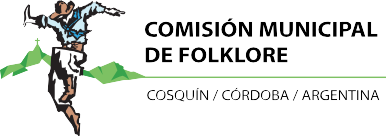 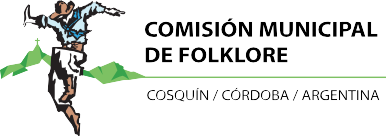 DE LOS PREMIOS 55A todos los GANADORES de la RONDA FINAL DEL CERTAMEN, se les reconocerá:ACTUACIÓN en el FESTIVAL NACIONAL DE FOLKLORE, certificado de acreditación y Premio en efectivo a determinar oportunamente por la COMISIÓN MUNICIPAL DE FOLKLORE.Derecho de competir por el premio REVELACIÓN de COSQUÍN.A quien resulte REVELACIÓN, la COMISIÓN MUNICIPAL DE FOLKLORE, le otorgará un PREMIO y certificado de acreditación.Se otorgará un certificado a los que resultaren beneficiados con menciones a la MEJOR PUESTA EN ESCENA en el RUBRO CONJUNTO DE BAILE TRADICIONAL, MEJOR PARTICIPANTE EN MÚSICA, MEJOR PARTICIPANTE EN DANZA.Sarmiento 589 - 1º Piso - Cosquín, Córdoba. Tel: 03541 - 454559 / Fax: 03541 - 450044precosquin.oﬁcial@gmail.com - www.aquicosquin.com.ar